ACKNOWLEDGMENT OF PERSONAL RESPONSIBILITY BASICS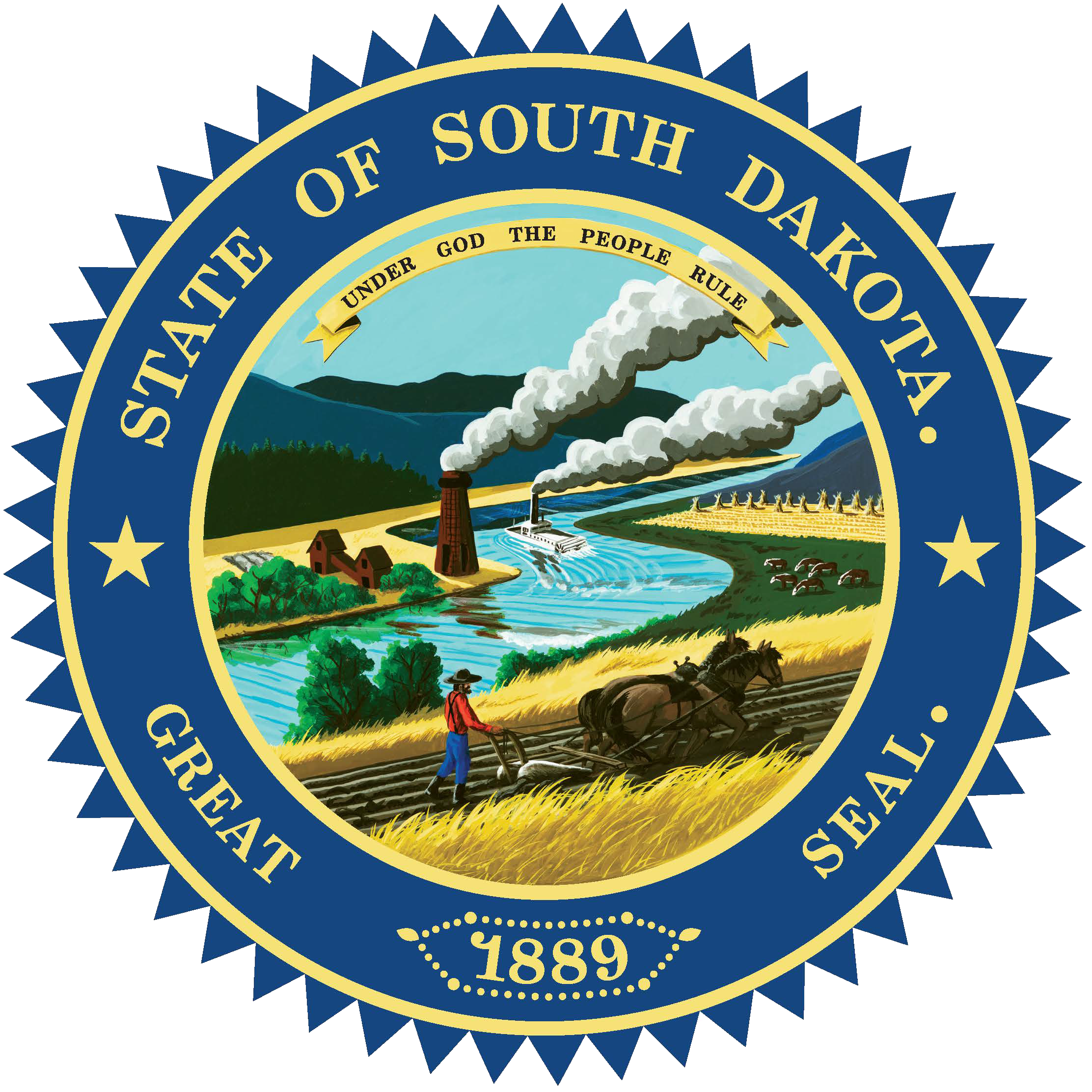 I have received a copy of the Personal Responsibility Basics page from the State of South Dakota Employee Handbook on the date listed below. I understand that I am expected to read and understand my responsibilities to the citizens of South Dakota.Additionally, I understand the full text of the Personal Responsibility Basics and other employee policies are available in the State of South Dakota Employee Handbook. I am aware I can view the State of South Dakota Employee Handbook by visiting http://bhr.sd.gov/forms/Handbook.pdf or can receive a copy of the handbook by contacting the Bureau of Human Resources at 605.773.3148.I understand that this form will be retained in my personnel file. 	_			 Signature of Employee			Date 	_ 		 	Employee's Name – Printed	Agency	Employee ID Number 	_			 Supervisor’s Signature			Date